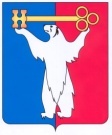 АДМИНИСТРАЦИЯ ГОРОДА НОРИЛЬСКАКРАСНОЯРСКОГО КРАЯРАСПОРЯЖЕНИЕ23.05.2016	г.Норильск	№ 2356Об отказе в предоставлении разрешения на условно разрешенный вид использования земельного участка и объекта капитального строительстваРассмотрев заявление С.Н. Азза о предоставлении разрешения на условно разрешенный вид использования земельного участка и объекта капитального строительства «для размещения специализированного непродовольственного объекта торговли», в соответствии со ст.39 Градостроительного кодекса Российской Федерации, на основании п.3 ст.209 Гражданского кодекса Российской Федерации, ст.3.3 Федерального закона от 25.10.2001 № 137-ФЗ «О введении в действие Земельного кодекса Российской Федерации», абзаца 11 подпункта 1 пункта 3.3.1 раздела 3 Главы 1 Части I Правил землепользования и застройки муниципального образования город Норильск, утвержденных решением Норильского городского Совета депутатов от 10.11.2009 № 22-533, местоположение испрашиваемого заявителем земельного участка, расположенного в городе Норильске, район Центральный, проезд Михайличенко, 6, совпадает с местоположением земельного участка, в отношении которого на основании распоряжения Администрации города Норильска от 18.01.2016 № 83 «О предоставлении разрешения на условно разрешенный вид использования земельного участка и объекта капитального строительства» уже установлен условно разрешенный вид использования земельного участка для строительства объекта капитального строительства «универсальный магазин»,1.	Отказать в предоставлении разрешения на условно разрешенный вид использования земельного участка и объекта капитального строительства, расположенного в территориальной зоне застройки многоэтажными жилыми домами 9 этажей и выше (Ж-2) в городе Норильске, район Центральный, проезд Михайличенко, 6, для строительства объекта капитального строительства «специализированный непродовольственный объект торговли».2.	Управлению по градостроительству и землепользованию Администрации города Норильска направить копию настоящего распоряжения в адрес С.Н. Азза в течение пяти календарных дней с даты его издания.3.	Опубликовать настоящее распоряжение в газете «Заполярная правда» и разместить его на официальном сайте муниципального образования город Норильск.4.	Контроль исполнения пункта 2 настоящего распоряжения возложить на заместителя Руководителя Администрации города Норильска по собственности и развитию предпринимательства.Руководитель Администрации города Норильска	Е.Ю. Поздняков